                                                                     člen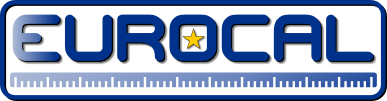 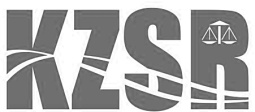 KALIBRAČNÉ  ZDRUŽENIE  SRorganizuje 49. ZHROMAŽDENIE KZ  SRspojené s odbornou konferenciou v dňoch  17. a 18. októbra 2018Kongresová sála hotela Magnólia PiešťanyPrednášajúci:Ing. Zbyněk Schreier, CSc.  ÚNMSIng. Renáta Knorová, SNAS BratislavaIng. Ivan Mikulecký, PhD. BratislavaRNDr. Simona Klenovská, ČMI BrnoRNDr. Pavel Klenovský, ČMI BrnoIng. Pavel Horník, TÜF SÜD Slovakia BratislavaIng. Michal Mariássy, SMÚ BratislavaIng. Zdeněk Faltus, BD Sensors BuchloviceIng. Štefan Kučera, CR DAT DetvaIng. Rastislav Vojtek, Kontroltech, Dubnica nad VáhomRNDr. Oľga Novanská, Microstep-MIS, BratislavaProgram49. zhromaždenia a konferencie KZ SRStreda  17. októbra  2018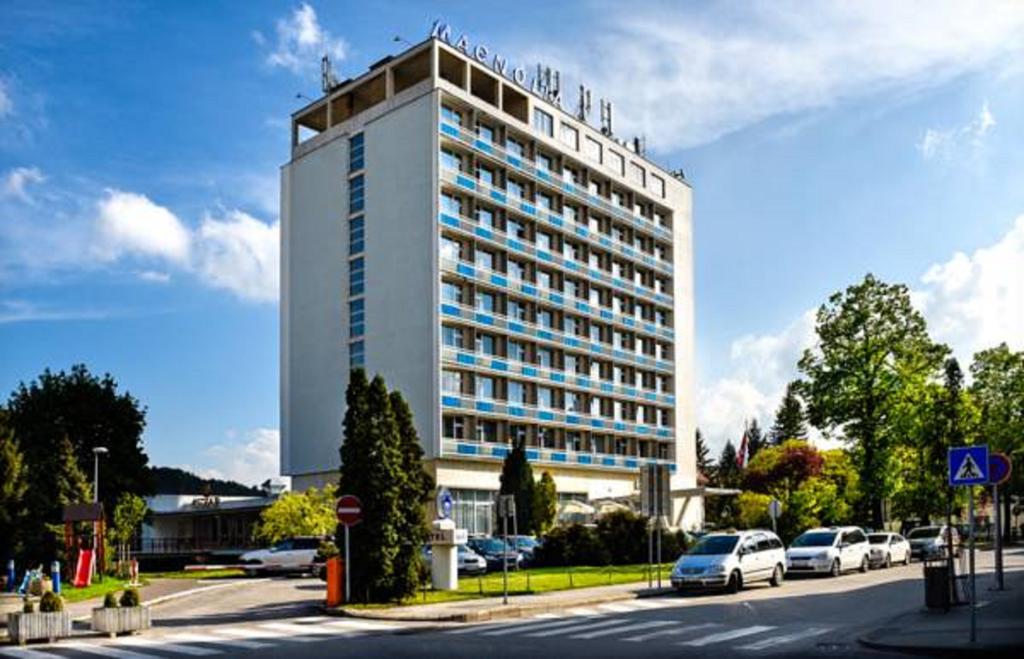 O R G A N I Z A Č N É   P O K Y N YPrihlášku a potvrdenie o úhrade poplatkov treba zaslať e-mailom, alebo na adresu:najneskôr do: 9. októbra 2018Poplatok za účasť uhraďte na konto Kalibračného združenia SR.v UniCreditBank  č.ú. 1055578007/1111; VS 0918, IBAN: SK09 1111 0000 0010 5557 8007Informácia pre účastníka:Na požiadanie zabezpečíme ubytovanie na 16. 10.2018Poplatok za účasť možno taktiež uhradiť na základe oznámenia o účasti v hotovosti pri prezentácii*Uvedené ceny sú bez DPHZáväzná prihláška na 49. zhromaždenie KZ SR v dňoch 17. a 18. októbra 2018Objednávam si záväzne :Cena za účasť je stanovená dohodou, v zmysle zákona o cenách č.18/96 Z.z.
Pri neúčasti sa zaplatená čiastka nevracia a zasielame zaplatený zborník
Doklad o úhrade poplatku dostanú účastníci pri prezentácii. POTVRDENIE O ZAPLATENÍVážení priatelia,výbor KZ SR pozýva všetkých svojich členov a ďalších odborných záujemcov na konferenciu spojenú so zhromaždením KZ SR, ktorá sa uskutoční v priestoroch hotela Magnólia v Piešťanoch. Program je zameraný najmä na:činnosť výboru od jarnej konferencie KZ SRhospodárenie za uplynulú časť roka  KZ SR 2018aktuálne informácie o dianí v oblasti slovenskej metrológie, akreditácie a  vrátane noviniek pre laboratóriávoľby nového výboru KZ SRschválenie nových stanov KZ SRneformálne stretnutie hostí a prednášateľov konferencie so zástupcami členov KZ SR a účastníkmi konferencie spojené s diskusiou na aktuálne témy k zabezpečovaniu a rozvoju starostlivosti o jednotnosť a správnosť merania.Pripravená je prezentácia výrobcov a  predajcov meracej techniky Odborný garant:RNDr. Oľga Novanskápodpredsedkyňa výboru  KZ SRTel.:  0903 700 668e-mail : olga.novanska@microstep-mis.comTel.:  0903 700 668e-mail : olga.novanska@microstep-mis.comOrganizačný garant:Eva Korbeľová tajomníčka KZ SRTel.:  0903 154 996   e-mail : kzsr@kzsr.skTel.:  0903 154 996   e-mail : kzsr@kzsr.sk09,00÷10,00Príchod, prezentácia10,00÷10,05Otvorenie konferencie10,05÷10,40(1) ) Zmena legislatívy Slovenskej republiky pre oblasť metrológie      Zbyněk Schreier 10,40÷11,15(2) Posudzovanie akreditačných požiadaviek v kalibračných laboratóriách, prechod na novú normu ISO/IEC 17025:2017,     Renáta Knorová11,15÷11,50(3) Stručný prehľad storočnice metrologickej služby na Slovensku (1918 –   2018)     Ivan Mikulecký12,00÷13,30Ubytovanie, obedňajšia prestávka13,3016,00Určené pre členov KZ SRKontrola uznesení z poslednej konferencieSpráva o činnosti výboru za uplynulú časť roka 2018Nové stanovy KZ SR a ich schválenieGDPRMimoriadne voľby výboru KZ SRDiskusiaSchválenie návrhu uznesenia16,00÷16,30Prestávka16,30÷17,10(4) ČMI ako organizátor medzilaboratórnych porovnaní       Simona Klenovská17,10÷17,50(5)  Meranie, metrológia, meracie systémy v automobilovom priemysle. (Požiadavky certifikačných noriem  IATF 16949 a VDA 6.1")Pavel Horník 17,50÷18,30 (6)  Posudzovanie zhody versus neistoty merania          Pavel Klenovský18,30÷19,30Večera19,30÷22,00Diskusia za prítomnosti prednášateľov a prítomných hostí Spoločenské posedenie spojené s občerstvenímŠtvrtok 18. októbra 2018Štvrtok 18. októbra 201807,00÷08,45Raňajky08,45÷09,00 Výsledky volieb – príhovor nového predsedu KZ SR09,00÷ 09,15(7) GDPR v KZ SROľga Novanská09,15÷10,00(8) Problematika merania a neistota merania na trojsúradnicových meracích strojoch      Štefan Kučera 10,00÷10,30Prestávka10,30÷11,15(9)  Kalibrácia tlakomerov v súlade s dokumentom EURAMET cg-17, verzia 3.0 a ďalšími medzinárodnými dokumentmi      Zdeněk Faltus 11,15÷11,45(10)  Informácia o redefinícii základných jednotiek SI     Michal Mariassy11,45÷12,30Diskusia účastníkov podujatia, schválenie doplnkov uznesenia z podujatiaZáver zhromaždenia a konferencieKalibračné združenie SR,  Šulekova 33, 811 03 Bratislava IČO:             31 795 048IČ DPH:  SK 20 21 463 972Podmienky účasti pre členov KZ SRVložné vo výške 60,- EUR je hradené z ročného členského poplatku max. pre dvoch  zástupcov, títo hradia iba ubytovanie a stravu. Vložné vo výške 60,- EUR je hradené z ročného členského poplatku max. pre dvoch  zástupcov, títo hradia iba ubytovanie a stravu. Zborník 1 ks v cene vo výške 40,- EUR je hradený z ročného členského poplatku. Zborník 1 ks v cene vo výške 40,- EUR je hradený z ročného členského poplatku. Pri viac ako dvoch zástupcoch za člena KZ SR tretí a ďalší účastníci hradia vložné vo výške 60,- EUR/osobu Pri viac ako dvoch zástupcoch za člena KZ SR tretí a ďalší účastníci hradia vložné vo výške 60,- EUR/osobu pre ostatných účastníkov:Každý účastník uhrádza*:- vložné povinné vo výške- cenu zborníka 90,- EUR60,- EURVšetci účastníci:  ubytovanie vrátane raňajok jedna posteľ v dvojposteľovej  izbe      jedna posteľ v 1/1   izbe                      strava podľa objednávky (uvedenej nižšie)Všetci účastníci:  ubytovanie vrátane raňajok jedna posteľ v dvojposteľovej  izbe      jedna posteľ v 1/1   izbe                      strava podľa objednávky (uvedenej nižšie)                     32,- EUR55,- EURMeno, priezvisko, titul:Adresa zamestnávateľa (názov, miesto. ulica PSČ):Telefón:E-mail:Stanovenie veľkosti účastníckeho poplatku a súvisiacich služiebStanovenie veľkosti účastníckeho poplatku a súvisiacich služiebStanovenie veľkosti účastníckeho poplatku a súvisiacich služiebStanovenie veľkosti účastníckeho poplatku a súvisiacich služiebCena pre členov KZ SRCena pre nečlenovvložné: ánoáno-90,00vložné pre ďalšieho účastníkaánoánonie60,0090,00zborník: ánoánonie-60,00Súvisiace služby:Súvisiace služby:Súvisiace služby:Súvisiace služby:Súvisiace služby:Súvisiace služby:obed  17. 10. 2018obed  17. 10. 2018ánonie11,0011,00večera  17. 10. 2018večera  17. 10. 2018ánonie11,0011,00Ubytovanie 1/2 izba/cena za jednu posteľ  17. 10. 2018Ubytovanie 1/2 izba/cena za jednu posteľ  17. 10. 2018ánonie32,0032,00Ubytovanie 1/1  izba/cena za posteľ  17. 10. 2018Ubytovanie 1/1  izba/cena za posteľ  17. 10. 2018ánonie55,0055,00               obed  18. 10. 2018               obed  18. 10. 2018ánonie11,0011,00Cena objednaného spolu Cena objednaného spolu Cena objednaného spolu Cena objednaného spolu ,-EUR+ 20 % DPH -EUR+ 20 % DPH Dňa:sme uhradili z nášho účtu:sme uhradili z nášho účtu:v banke:číslo účtu:V prospech účtu č. ú. SK09 1111 0000 0010 5557 8007,  VS 0918 v  UniCreditBankcelkom :..................................V prospech účtu č. ú. SK09 1111 0000 0010 5557 8007,  VS 0918 v  UniCreditBankcelkom :..................................V prospech účtu č. ú. SK09 1111 0000 0010 5557 8007,  VS 0918 v  UniCreditBankcelkom :..................................V prospech účtu č. ú. SK09 1111 0000 0010 5557 8007,  VS 0918 v  UniCreditBankcelkom :..................................Pečiatka organizácie a podpis účtovníka:Pečiatka organizácie a podpis účtovníka: